Гуманитарный проектГосударственного учреждения «Белорусский культурный центрдуховного Возрождения»Наименование проекта: Создание информационного центра мемориального комплекса лагеря смерти «Тростенец».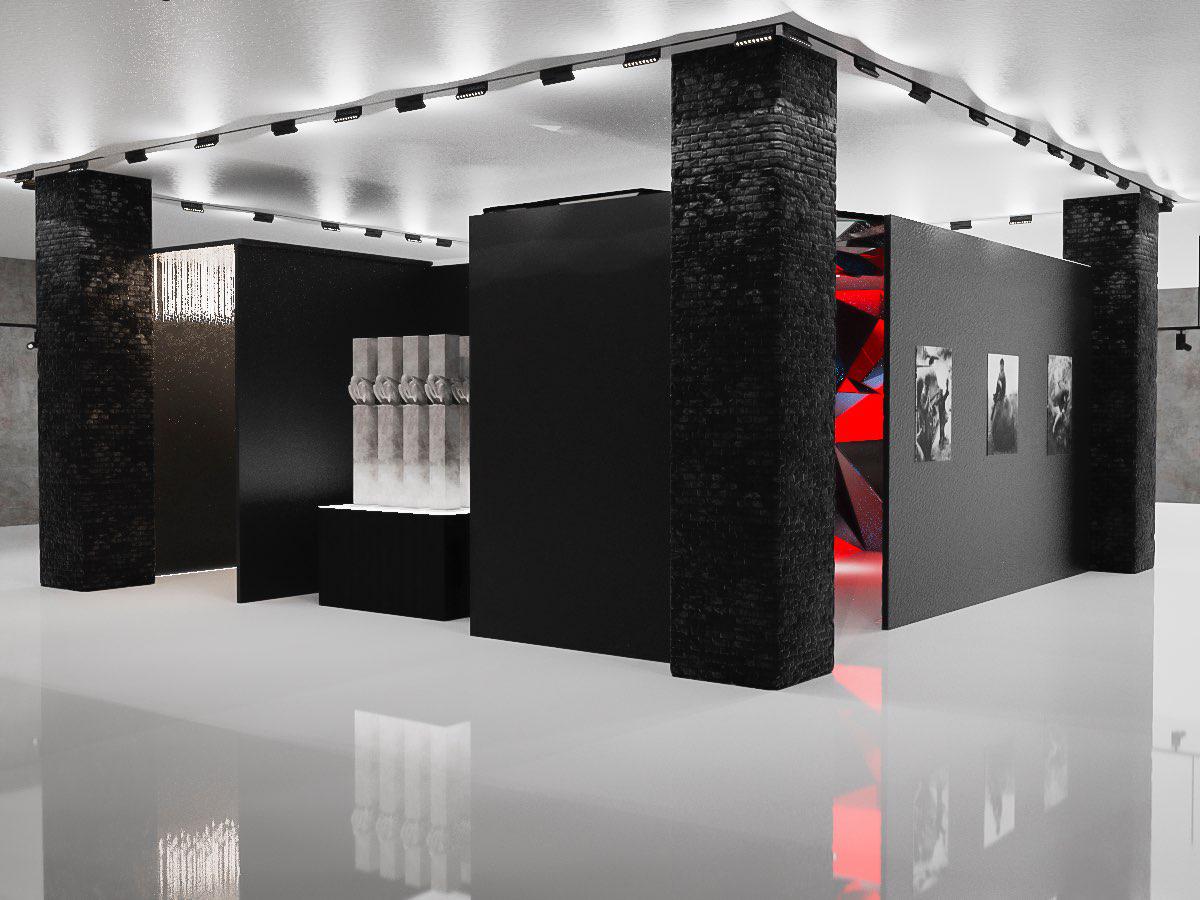 Справочно:Тростенец — крупнейший лагерь смерти на территории Беларуси и оккупированных районов СССР. Был создан Службой безопасности нацистов осенью 1941 года. Четвёртый по количеству уничтоженных узников среди фашистских концлагерей Европы (206,5 тыс. человек). Жертвы этого лагеря смерти – жители Беларуси, участники антифашистской подпольной борьбы и партизанского движения, советские военнопленные, узники Минского гетто и еврейское население, депортированное из Австрии, Германии, Чехии, Польши и других стран Европы.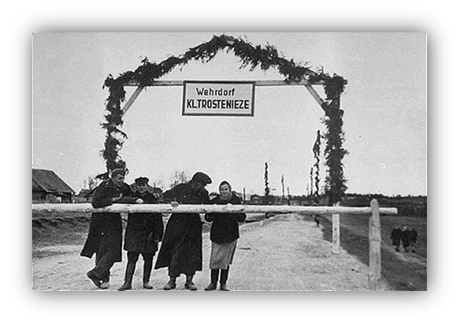 В 2014 году по поручению Президента Беларуси Александра Лукашенко согласно утвержденной концепции началось строительство мемориального комплекса «Тростенец».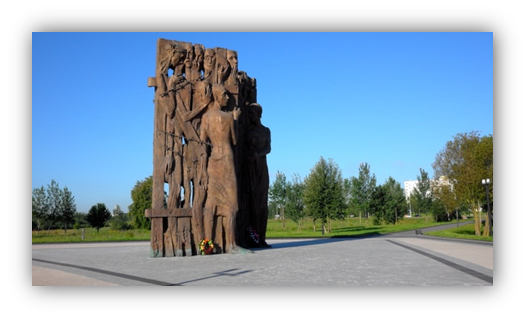 22 июня 2015 года состоялось открытие первой очереди мемориального комплекса «Тростенец», которая включает в себя «Дорогу памяти», аллею, вдоль которой на гранитных плитах увековечена память о погибших во время Великой Отечественной войны в лагерях смерти на территории Беларуси и скульптурную композицию «Врата памяти».29 июня 2018 года – открытие второго пускового комплекса – мемориальное кладбище «Благовщина» с участием глав государств Беларуси, Австрии и Германии.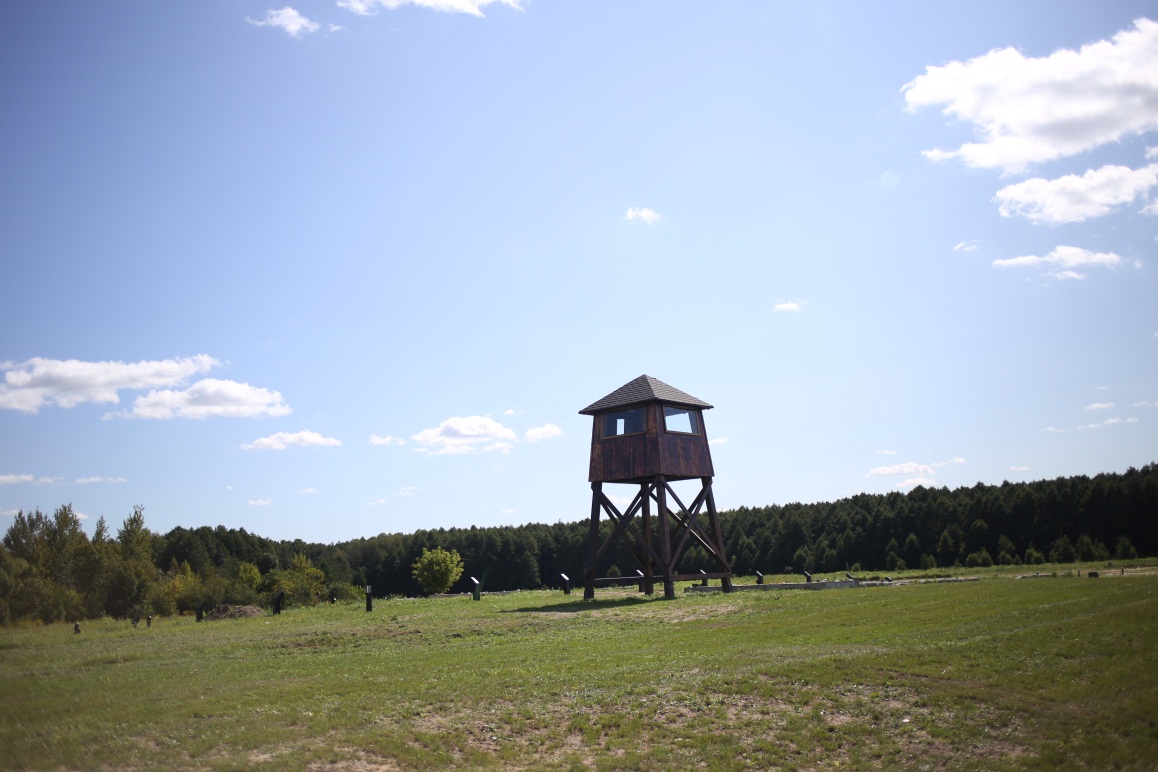 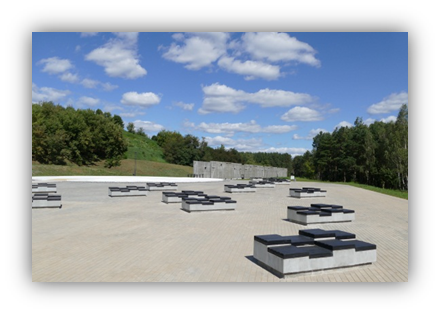 Строительство мемориального комплекса «Тростенец» продолжается.Государственному учреждению передано техническое 2-х этажное здание (1360 м2), находящееся на территории Мемориального комплекса «Тростенец», которое необходимо перепрофилировать под Информационный центр Мемориального комплекса.Срок реализации проекта: 1 годОрганизация – заявитель, предлагающий проект: Государственное учреждение «Белорусский культурный центр духовного Возрождения»Цели проекта:Увековечивание памяти жертв лагеря смерти «Тростенец» и сохранение исторической памяти для грядущих поколений как основы культурной  преемственности, улучшение качества экскурсионного обслуживания посетителей Мемориального комплексаЗадачи, планируемые к выполнению в рамках реализации проекта:Разработка научной концепции и архитектурно- художественного решения «Информационного центра Мемориального комплекса «Тростенец».Создание списка жертв лагеря смерти «Тростенец».Создание электронной книги памяти.Издание научно-популярной книги: «ТРОСТЕНЕЦ книга памяти».Целевая группа: разновозрастная аудиторияКраткое описание мероприятий в рамках проекта: Подготовка исторического формуляра лагеря смерти «Тростенец».Разработка архитектурно-художественного проекта постоянной экспозиции, посвященной жертвам лагеря смерти, в рамках «Информационного центра экскурсионного обслуживания Мемориального комплекса «Тростенец».Сбор архивных документов, фото-, видео-, аудио- и других информационных материалов для создания книги «ТРОСТЕНЕЦ  книга памяти».Разработка программного обеспечения электронной книги памяти и приобретение необходимого электронного оборудования.Наполнение электронной книги памяти контентом.Подготовка и написание научно-популярного издания«ТРОСТЕНЕЦ книга памяти».Создание электронной базы данных «Информационного центра Мемориального комплекса «Тростенец».Работа с архивными учреждениями, общественными организациями, родственниками погибших по поиску имен жертв лагеря смерти «Тростенец».Место реализации проекта: Государственное учреждение «Белорусский культурный центр духовного Возрождения», ул. Всехсвятская, 2-1, 220086,г. Минск, Республика Беларусь, официальный сайт www.zdv.by Контактное лицо:Александр Гостев, директор Государственного учреждения«Белорусский культурный центр духовного Возрождения»,+375 (29) 612-06-82, email: hp.direction@gmail.com.Общий объем финансирования (в долларах США)Общий объем финансирования (в долларах США)Объем финансирования (в долларах США)Разработка научной концепции и архитектурно- художественного решения «Информационного центра Мемориального комплекса «Тростенец»18000Создание списка жертв лагеря смерти «Тростенец»3000Создание электронной книги памяти72000Издание научно-популярной книги: «ТРОСТЕНЕЦ книга памяти».7000100000